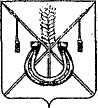 АДМИНИСТРАЦИЯ КОРЕНОВСКОГО ГОРОДСКОГО ПОСЕЛЕНИЯКОРЕНОВСКОГО РАЙОНАПОСТАНОВЛЕНИЕот 28.10.2022   		                                                  			  № 1421г. КореновскО назначении публичных слушаний по проекту плана социально-экономического развития Кореновского городского поселения Кореновского района на 2023 год и плановыйпериод 2024 и 2025 годыВ целях реализации принципа гласности бюджетной системы                    Российской Федерации и прав граждан на осуществление местного самоуправления, в соответствии с Федеральным законом от 6 октября                               2003 года № 131-ФЗ «Об общих принципах местного самоуправления в Российской Федерации», с решением Совета Кореновского                                        городского поселения Кореновского района от 25 июля 2018 года № 423 «Об утверждении Положения о порядке организации и проведения публичных слушаний, общественных обсуждений в Кореновском городском поселении Кореновского района», Уставом Кореновского городского поселения Кореновского района, администрация Кореновского городского поселения Кореновского района п о с т а н о в л я е т:1. Назначить проведение публичных слушаний по проекту плана социально-экономического развития Кореновского городского поселения Кореновского района на 2023 год и плановый период на 2024-2025 годы                              на 17 ноября 2022 года в 15 часов 00 минут.2. Определить место проведения публичных слушаний по                                 указанной в пункте 1 настоящего постановления теме - актовый зал здания администрации муниципального образования Кореновский район, расположенный по адресу: город Кореновск, улица Красная, 41.3. Утвердить состав организационного комитета по подготовке и проведению публичных слушаний по проекту плана социально-экономического развития Кореновского городского поселения Кореновского района на 2023 год и плановый период на 2024-2025 годы (прилагается).4. Опубликовать проект плана социально-экономического развития Кореновского городского поселения Кореновского района на 2023 год и плановый период на 2024-2025 годы в газете «Вестник органов местного самоуправления Кореновского городского поселения Кореновского района» до 01 ноября 2022 года.5. Оргкомитету опубликовать до 04 ноября 2022 года информацию о времени и месте проведения публичных слушаний по проекту плана социально-экономического развития Кореновского городского поселения Кореновского района на 2023 год и плановый период на 2024-2025 годы в газете «Кореновские вести».6. Общему отделу администрации Кореновского городского поселения Кореновского района (Труханова) обнародовать настоящее постановление и обеспечить его размещение на официальном сайте администрации Кореновского городского поселения Кореновского района в информационно-телекоммуникационной сети «Интернет».7. Контроль за выполнением настоящего постановления возложить                      на заместителя главы Кореновского городского поселения Кореновского              района Т.В. Супрунову.8. Постановление вступает в силу после его официального обнародования.ГлаваКореновского городского поселенияКореновского района		          		                                         М.О. Шутылев СОСТАВорганизационного комитета по подготовке и проведению публичных слушаний по проекту плана социально-экономического развития Кореновского городского поселения Кореновского района на 2023 год и плановый период на 2024-2025 годы Начальник финансово-экономического отдела администрации Кореновского городскогопоселения Кореновского района 			          	              С.И. ПономаренкоПРИЛОЖЕНИЕУТВЕРЖДЕНпостановлением администрацииКореновского городского поселенияКореновского районаот 28.10.2022 № 1421Артюшенко Любовь Николаевна- председателя постоянной комиссии по бюджету и финансам Совета Кореновского городского поселения Кореновского района;Крыгина Надежда Анатольевна- начальник юридического отдела администрации Кореновского городского поселения Кореновского района;ПономаренкоСветлана Ивановна- начальник финансово-экономического отдела администрации Кореновского городского поселения Кореновского района;Слепокурова Яна Евгеньевна- начальник организационно-кадрового отдела администрации Кореновского городского поселения Кореновского района;ТрухановаКсенияКонстантиновна- начальник общего отдела администрации Кореновского городского поселения Кореновского района.